SUKCES NASZYCH UCZNIÓWNasi uczniowie z klas I-IV zdobyli 3 nagrody w konkursie„JESTEM BEZPIECZNY na drodze” organizowanym przez Miejski Dom Kultury im. Danuty Siedzikówny „Inki”wspólnie z Komendą Powiatową Policji w Rawie Mazowieckiej.Nagrodzeni uczniowie to:- Maja Golizda kl. II e- Jakub Konarski kl. I b- Zuzanna Kielan kl. IV a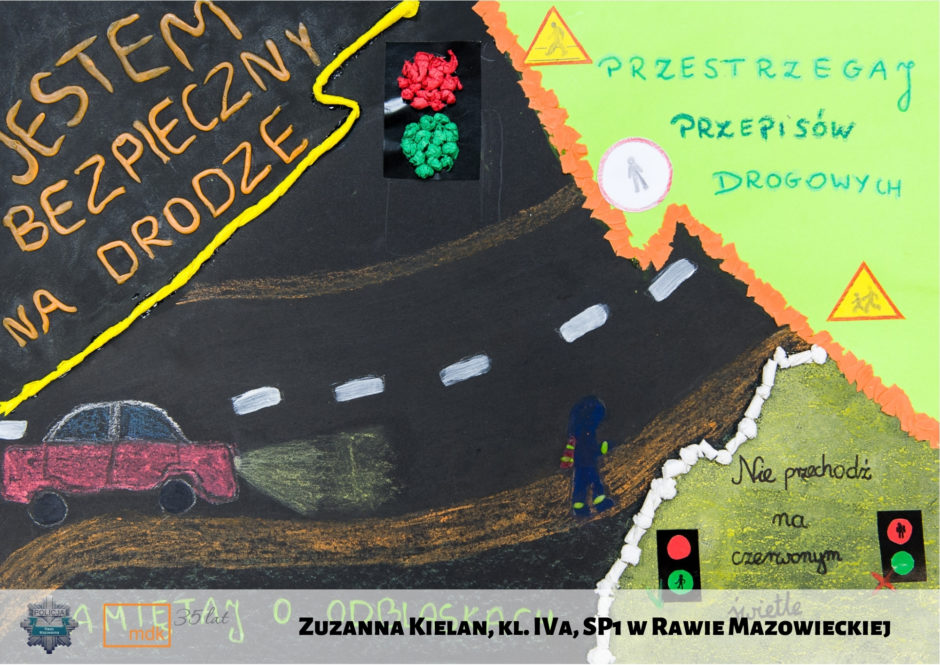 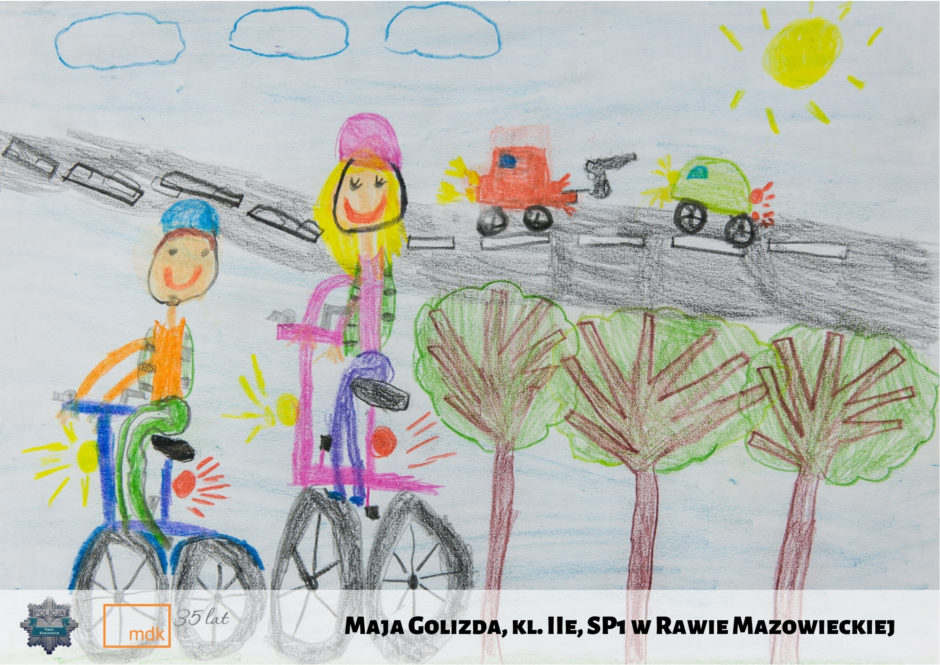 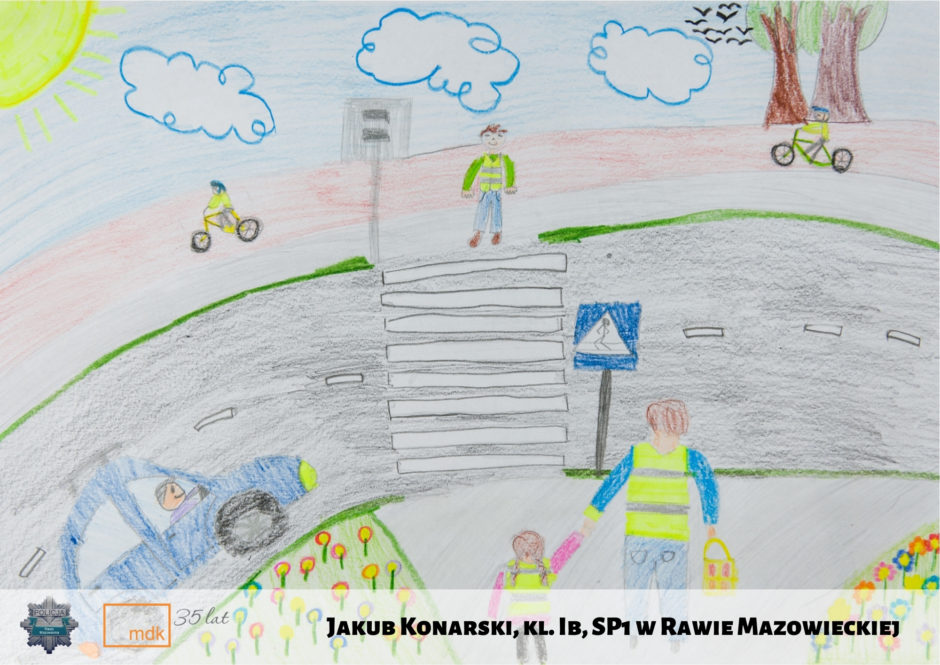 